В целях реализации Закона Республики Коми от 08.05.2014 г. № 54-РЗ «О наделении органов местного самоуправления муниципальных образований муниципальных районов (городских округов) в Республике Коми государственным полномочием Республики Коми по отлову и содержанию безнадзорных животных»1. Утвердить комплексный план по снижению численности безнадзорных животных на территории МО МР «Печора» на 2015-2016 годы согласно приложению.	2. Настоящее распоряжение подлежит размещению на официальном сайте администрации муниципального района «Печора».  И.о. главы  администрации                                                                        А.В. ТкаченкоПриложениек распоряжению       администрации МР «Печора»                                                                                                                                                                                       от «29 » октября  2015 г. № 1167-р                                                                              Комплексный планпо снижению численности безнадзорных животныхна территории МО МР «Печора» на 2015-2016 годы________________________________________________________________________________________________________________АДМИНИСТРАЦИЯ МУНИЦИПАЛЬНОГО РАЙОНА «ПЕЧОРА»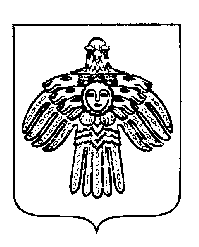  «ПЕЧОРА»  МУНИЦИПАЛЬНÖЙ  РАЙОНСААДМИНИСТРАЦИЯ РАСПОРЯЖЕНИЕ ТШÖКТÖМРАСПОРЯЖЕНИЕ ТШÖКТÖМРАСПОРЯЖЕНИЕ ТШÖКТÖМ«  29  »   октября  2015 г.г. Печора,  Республика Коми                                   № 1167-р        .  Об       утверждении         комплексного плана    по     снижению      численностибезнадзорных животных на территории МО МР «Печора» на 2015 - 2016     годы№ п/пНаименование мероприятийПериодичностьИсполнитель12341.Разработка и принятие нормативных документовРазработка и принятие нормативных документовРазработка и принятие нормативных документов 1.2Порядок мониторинга численности безнадзорных животных1 раз в годОтдел ЖКХ, Сектор осуществления муниципального контроля2.Организация отлова и содержания безнадзорных животныхОрганизация отлова и содержания безнадзорных животныхОрганизация отлова и содержания безнадзорных животных2.1.Проведение рабочих встреч с руководителями станции по борьбе с болезнями животных, организаций по отлову, приютов, иных организаций по вопросам реализации заключенных контрактов (государственных заданий) на отлов и (или) содержание безнадзорных животных1 раз в полугодиеОтдел ЖКХ, Сектор осуществления муниципального контроля2.2.Определение организации или структурного подразделения, ответственных за прием, обработку и передачу в организацию по отлову заявок от населения  на отлов безнадзорных животныхв течение годаОтдел ЖКХ2.3.Определение возможных мест (муниципального имущества) для передачи под организацию приютав течение годаОтдел ЖКХ, Комитет по управлению муниципальной собственностью2.4.Проведение ветеринарных мероприятий: клиническй осмотр, вакцинации, обработки, стерилизация, оформление ветеринарных сопроводительных документов, усыпление и др.в течение годаГБУ РК «Печорская станция по борьбе с болезнями»2.5.Проведение ежеквартального мониторинга численности безнадзорных животныхв течение годаОтдел ЖКХ, сектор осуществления муниципального контроля2.6.Анализ хода выполнения муниципального контракта в части соблюдения условий его исполнения подрядной организациейв течение годаОтдел ЖКХ, отдел договорной работы и муниципальных закупок3.Информационно-разъяснительная работаИнформационно-разъяснительная работаИнформационно-разъяснительная работа3.1.Создание раздела на официальном сайте Администрации  муниципального образования, в котором необходимо размещение информации о:- действующих нормативно-правовых актах: муниципального образования, Республики Коми, Российской Федерации;- телефонных номерах службы приема заявок на отлов безнадзорных животных;- проведении аукционов на заключение муниципальных контрактов на отлов и (или) на содержание отловленных безнадзорных животных;- результатах работы по снижению численности безнадзорных животных за истекший период времени;- запланированных мероприятиях по отлову (места отлова, дата отлова);- отловленных животных;- местах и сроках доставления собак для проведения вакцинации, стерилизации, мечения, оформления ветеринарных сопроводительных документов при транспортировке животных;- действиях граждан при покусах;1 раз в полугодиеОтдел ЖКХ, ГБУ РК «Печорская станция по борьбе с болезнями»,отдел по работе с информационными технологиями